ОСОБЕННОСТИ ПРОТИВОДЕЙСТВИЯ
РАСПРОСТРАНЕНИЮ ИНФОРМАЦИИ ОБ
ИНТЕРНЕТ-РЕСУРСАХ, СОДЕРЖАЩИХ
ПРОТИВОПРАВНУЮ ИНФОРМАЦИЮЕкатеринбург, 2021ТЕМАТИКА ИНФОРМАЦИИ
распространяемая посредством сети «Интернет»о способах, методах разработки, изготовления и использования наркотических средств, психотропных веществ и их прекурсоров, новых потенциально опасных психоактивных веществ, местах их приобретения, а также о способах и местах культивирования наркосодержащих растений;о способах совершения самоубийства, а также призывов к совершению самоубийства;материалов с порнографическими изображениями несовершеннолетних и (или) объявлений о привлечении несовершеннолетних в качестве исполнителей для участия в зрелищных мероприятиях порнографического характера, распространяемых посредством сети "Интернет";гинформации о способах, методах разработки, изготовления и использования наркотических средств, психотропных веществ и их прекурсоров, новых потенциально опасных психоактивных веществ, местах их приобретения, о способах и местах культивирования наркосодержащих растений и о способах совершения самоубийства и призывов к совершению самоубийства, размещенной в продукции средств массовой информации, распространяемой посредством сети "Интернет";о несовершеннолетнем, пострадавшем в результате противоправных действий (бездействия), распространение которой запрещено федеральными законами, размещенной в продукции средств массовой информации, распространяемой посредством сети "Интернет";решение о запрете к распространению которой на территории Российской Федерации принято уполномоченными органами или судом;нарушающей требования Федерального закона "О государственном регулировании деятельности по организации и проведению азартных игр и о внесении изменений в некоторые законодательные акты Российской Федерации" и Федерального закона "О лотереях" о запрете деятельности по организации и проведению азартных игр и лотерей с использованием сети "Интернет” и иных средств связи;содержащей предложения о розничной продаже дистанционным способом алкогольной продукции, и (или) спиртосодержащей пищевой продукции, и (или) этилового спирта, и (или) спиртосодержащей непищевой продукции, розничная продажа которых ограничена или запрещена законодательством Российской Федерации о государственном регулировании производства и оборота этилового спирта, алкогольной и спиртосодержащей продукции и об ограничении потребления (распития) алкогольной продукции;направленной на склонение или иное вовлечение несовершеннолетних в совершение противоправных действий, представляющих угрозу для их жизни и (или) здоровья либо для жизни и (или) здоровья иных лиц, а также информации о несовершеннолетнем, пострадавшем в результате противоправных действий (бездействия), распространение которой запрещено федеральными законами;При непосредственном обнаружении в сети «Интернет», а также при обнаружении на фасадах строений, сооружений и ограждений информации (надписей) о наличии в сети «Интернет» сайтов (страниц сайтов) с использованием которых противоправная информация распространяется,	рекомендуетсявыполнить следующий алгоритм действий.Зафиксировать (записать, сфотографировать) правильность указания (наименования) сайта;При наличии возможности, проверить тематику информации содержащейся на сайте;Сформировать сообщение в уполномоченный федеральный орган исполнительной власти.Проверяем содержание
(тематику) информации на сайте0 вконтакте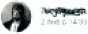 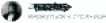 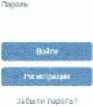 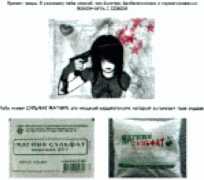 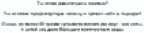 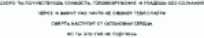 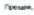 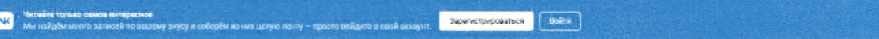 С целью формирования обращения необходимо
с использованием любой поисковой системы в поисковой или адресной строке набрать слово «РОСКОМНАДЗОР»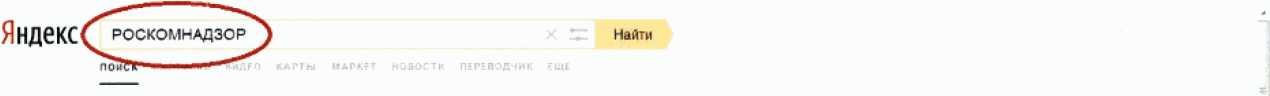 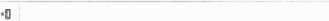 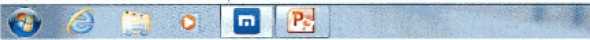 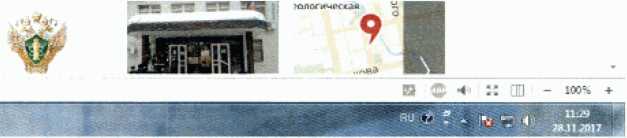 Активируем (кликаем) первую из ссылок и...«- С О О О * в Мф^Уапде^леакМ?|1 = 54&тии=151176344ВЛ819В.22т1301А&1«1= РОСКОМНАДЗОР	- 4 • з	*Т ’ Л’ ₽	А :=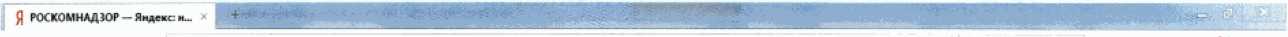 ★О бводйщн* — Я*а«...	,14. Яндекс клЬ • В РосБмзмкКк>1Кклтм... Ц* эоскпмнвдзср ф ССТУ.РФ ^Гссслркба Сосд1е>У цд‘гаиТике Стирав н М... ф П&ртал ГОСуДЭрСТМ...Яндекс РОСКОМНАДЗОРНОВОСТИ ПЕ-ТЧсНЗДЧИК СЩТ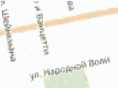 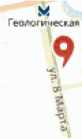 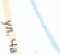 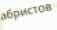 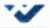 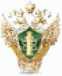 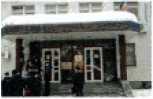 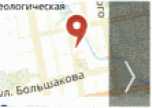 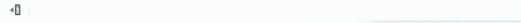 ...попадаем на главную страницу официального сайта
Роскомнадзора и перемещаемся в самый низКликаем на активную вкладку«Единый реестр запрещённой информации»...Д ППр? '. гйп.доу.ги,1^.-Яндекс ИЫи • ^''^осБизмесКонсвлтн... ф Рсздомнкрср @1 ССТУ.Р5- *§? .“оссл>чкбз М ФэофеУУ УдиТмЬе © Отправка 5М5-и М...	цр Портал государстве... Щ ТСН ц* чЦг Ецагедонбург свое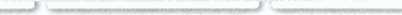 Ссылки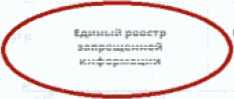 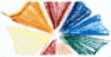 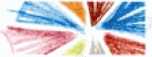 5 2Й09ь2О17. Официальный сайт Федеральной' слу-*бь по надзору н сфере связи. ИнфОРМд:^<р-1ННК тя -мп-лп-гий и 1ляггпи:+»л вОмму Н1АГХЦМН^арегнстрыдарам п Ф#д* ра.’-лнлй служЕ-в гит надзору ■ сфера связи, имфзрыациемныл техМслс-гий и массовых йРммунимецийСи1-\п.г-—п.^нс пч1> а рнч'иь-’рлции СрДДСТыа мЛСйЗВий информацийЭл ?« ©С 77-37140 от 29 июля 2004г.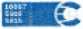 ■и	я © <■ :: ш - !«■% +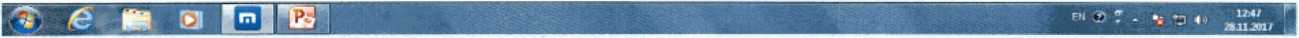 ...после открытия «Единого реестра»
кликаем на вкладку «Прием обращений»и перемещаемся внизРОСКОМНАДЗОР — Янл#»:с: К .Ф ЕдимыЛ реестр доменный мы_х1^-'+10 Режим чтения * | X ’ ^ПСГСХ	’ ./*ьтгр../€Л1й.|клдо*лц/Тееаь аск/й О Ё*сдя1щ.<е — Янде. >ЯчдегсИгла - Щ РосБи»м«*'он-свл*и.ф Рдекомныкр фсСТУ.РФ ГмслуНм @ бс-ячк?^ УвиТыЬе	Отврввм 5М5 н М...	ф Портал государстве... Щ Г.Н.иаФ Еклгврюче^-ргскоеФЕДЕРАЛЬНАЯ СЛУЖБА ПО НАДЗОРУ В СФЕРЕ СВЯЗИ, ИНФОРМАЦИОННЫХ ТЕХНОМИ ИЙ И
МАССОВЫХ КОММУНИКАЦИИЯи | ЕлЛ> РОС ко и надзор ЕДИНЫЙ РЕЕСТРдоменных имен, указателей страниц сайтов о сети «Интернет» и сетевых адресов, позволяющих идентифицировать сайты есети «Интерне!», содержащиеинформацию, распрос гранение которой я Российской Федерации запрещеноПрисмотр реестра	провайдерам хостинга I Операторам связи I Г Ар■Ог,Х*[ы.'ннн.й <нк1Л1 ш 77 ИК1Л* .МОб-ГЗДИ ЧТ ■’ЛЗ.ФЗО0 И-*фЗрчвцяр. НнДОрмецИФНЧ» ТЙтИЙОПЛЯК и ищите кнсорчвщчр ■	>1Рогкомкялор принимает сообщения от граждан^ юридических лиц индивидуальных г-редприниматодой, органов государственной власти. ор-’ансв местного ИМОупрэвМниЯ О наличии нз страницах са.ттов « се* л Интернет проп«сг равно> информации.ГЪствноеленне Лрвви^ельстм ?«снйскоЯ Федерации от 24 октября 2012 г. I* 1101'О *Диг>йй 1ЕТ|>-А1Ъ<ЗгООЬ*пн2.1 Лн^Орча^ЧОппСЭ О4С№Ие 'ЕДИпьй сеегс дрчгнннл иибн. ^<ДЫТ*Л*й СГрЛнии ■^Л"РГ Р инрпрь1 *4»’внн'5- глтиииунн» ацпЗнчйй ±*1 и -ЛиГДОм*!*- И ГЕППга 0ДР«Р-». ^рН*-1**9ЫИЯ ЛД*-ПИСИ1^|рпМ1^ «йн* е ^►Оормаци&чнотелекяинунн-'вияокчой :ети ■■Интеонет', содерадщяе иг^оривцлкь расгаэотгряенн* которой е яссснйосой Федерадг1к‘ ипрещено'Приказ от 1Е мда 2017 года Чв 34/292/351 ММЯ-Т.2’461 С ’Ойутмрлдеп.1и критериев оцеппн м-лтерих'ое г ьили| информации, нг |К>^Ди1(ьл А.1Я Принятий рАлСнЯЙ ЗевГр^.Ч^нОЙ СЛулСсА ПО (Чкдюру Ь Сфер* «□« л. (лчфтррилц^шнныл 1*лм<МОГИЙ пЧЧССММЖ «оыыучиьецяй. Мими1,г«р;1ДОи «н^пе-и-лт Л?п ₽Т1;гяЙ:.кгл Фн.,1 арицин.Уполномоченными ПрсйиТш)ьСТййм Российский Федерации федеральными органами исполнительной власти. Принимающими решения. яылющиеся основаниями для включения доменных Имен л [иЛИ] указателей страниц сайтов в сын Интернет. а также сетевых адрс-сос в Едамый реестр в отношении отдельных видов информаций и материалов, олспространяемых посредством сети "Интернет', распространение которых в Российской Федерации запрещено. являются Министерство внутренних дел российской Федерации. Федеральная служба ? ю нцдш-ру а сфере тащить при погм45ителеЛ и благополучия человека. Федеральная налоговая служба и Федеральная служба по мадаору г. сфера связи. лнфорглацлпннь.1Х технологий И маССОЕы*.коммуникаций.Министерство енутренклк дел Российской Федерации поиннмает решечия,- ЯЕЛЯЮШИКЯ осмоелклпми для включения доменных имеем и (или) указателей страниц сайтов в сети 'Интернет', а также сетевЬяк. адресов ь Единый реестр, в отношении информации о способах, методах разработки, изготовлений и использований ндокогдогеским ермщые. псикогропмых веществ и их прекурсоров, местах приобретения таких средств веществ и их поехуосоров. а ’ак-же о способах и местах культивирования наркосодержащих рагтенцй,I. Седер»ль*<ан служба пю надзору в сфере защиты при потребителей и благополучия ‘-•едоЕвкэ принимает решения являющиеся основаниями для включения А-пмРНн>ич имен И (или) указателей страниц сайтов в сети "Интернет', а также сетевых адресов к Ъдяни я реестр, я отношении информации о способах совершения слг/оубийстел 4 также призь воя к. совершению самоубийства..(	й ф •<■> :: пп - ™% *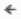 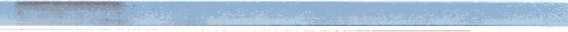 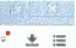 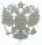 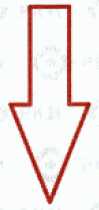 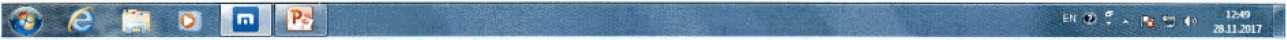 Заполняем форму для обращения
и прикрепляем файл (скриншот) Интернет-страницы,
содержащей запрещенную информацию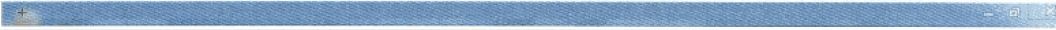 О О ® * лйру/еа гкп.доу.гц/!еес1Ьаск/Зкодяише — Янде...НндессЬ-пка - РосБоонесКонсалт... ф РосГб-'.ечоимулр • энной :егк 'ИнтернетЛ С#Т4Ьг« 4Др?СО1, ЮЭеОТД-Силхл иленгифиинр<Ни1« 4*^1^ *ННрС рЧвЦИОННО 1- - е-очмунн^■»ДИЭННОЙ сети -•Интерне’’*, сэдерскаиде э4мфозидцкэс, рахг роггриненк-е которой в эдсдраиии «гаеидечо- {РЭП• гмнеуисо фССТУ РФ ^РГтеслужбв Н С'оса1е5 У а УоиТиЬе © Стпрввкв 5М$ л М ф Портал государстве... рг-.т Ч1О7р--чн<л ог'рлщг-нин т.ллдач Рг.нг А Ф₽д^рйЦкК‘ ’ 'ообдеммя кО’Орь е '.СДерХЭТ нецензурны» пи$о оскорбительна выражения, угрозы жизни, здо ровью и имуществу должностного плца, а также членов его семьи. ^лри»/ял<1{М0лг»гд!^<7.1,0,’Р₽,*/г<'.* Прп ^.гу.-.д рДГ<‘-1С~.'ен -а -:еяел-: Е <ц "»*0Ы Оё-сТОеЩ Г, Н.ца ф Екатеринбургское11одать сообщение о ресурсе, содержащем запрещенную информацию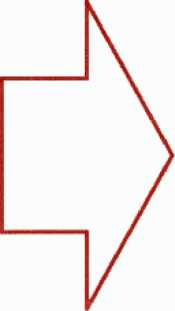 Тли информации *Указатель страницы сз-*-э в сети •Интернет'’ *I обН«#1»-!=нгВ1Ч уяамкнеы пртюдд,-:#Источник информацииСкриншс*:р-зт. !"»е этй’ "• бэлм :кч,иНед информации *Доступ к Нг«ффрмацииДополнительная инрормацля атом числе лс-'нн/гирэль Жили мае сведен ля для доступа *: кнфорлмрнвеб-са^т: Выбрать фар л 1 Файл не выбранС1 рисоваг+чые изображений сЗ видео изображенияЩ й-ото изоб^ажеггийЛ текст■_] злНле-транслндлАII другая информациясвободныйЗанкительФИОгод рождения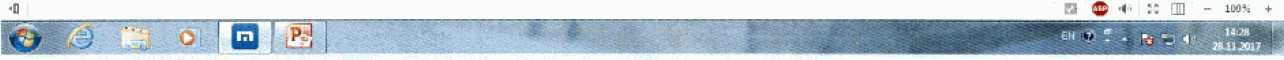 По завершении процедуры формирования обращения
кликаем на кнопку «Направить обращение»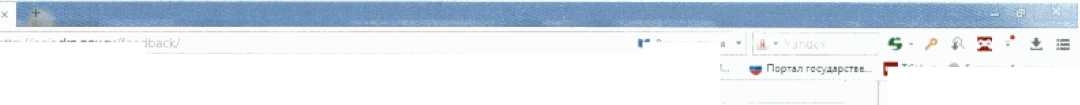 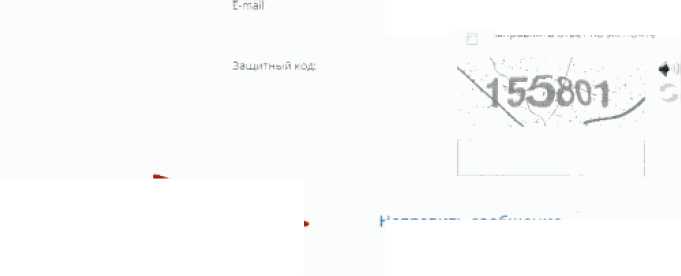 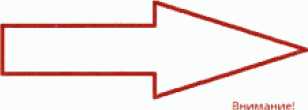 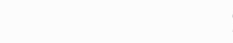 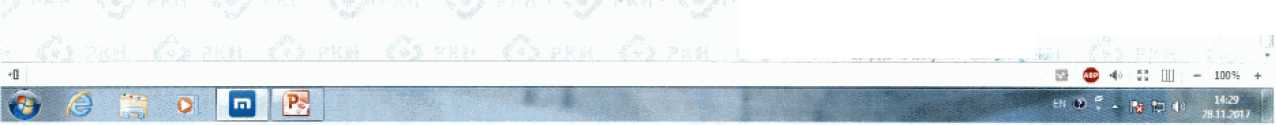 